Wilde Lake Middle SchoolSchool Improvement Plan At A Glance2018 – 2019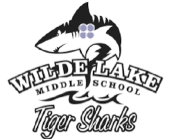 Wilde Lake Middle School: Vision and MissionSchool Targets and StrategiesVisonWilde Lake Middle School develops learners who take risks, embrace challenges, and make positive contributions in our diverse community. MissionWilde Lake Middle School is committed to celebrating our diversity and the development of student and staff strengths.Students will become self-advocates and creative problem solvers in a safe and rigorous environment. Staff will engage students in high quality instruction to cultivate academic achievement. The School will partner with families to foster academic, social, and emotional student growth.The percentage of ALL students who score a 4 or higher on the PARCC English Language Arts Assessment will increase from 43% in Spring 2018 to 46% in Spring 2019.  ·       The percentage of ALL students receiving Free and Reduced Lunch Services (FARMS) who score a 4 or higher on the PARCC English Language Arts Assessment will increase from 18% in Spring 2018 to 21% in Spring 2019.  ·      The percentage of ALL students who score a 4 or higher on the PARCC Mathematics Assessment will increase from 31% in Spring 2018 to 34% in Spring 2019.  ·       The percentage of ALL students receiving Free and Reduced Lunch Services (FARMS) who score a 4 or higher on the PARCC Mathematics Assessment  will increase from 11% in Spring 2018 to 14% in Spring  2019.  HCPSS Strategic Call to ActionLearning and Leading with EquityThe Fierce Urgency of NowThe percentage of ALL students who score a 4 or higher on the PARCC English Language Arts Assessment will increase from 43% in Spring 2018 to 46% in Spring 2019.  ·       The percentage of ALL students receiving Free and Reduced Lunch Services (FARMS) who score a 4 or higher on the PARCC English Language Arts Assessment will increase from 18% in Spring 2018 to 21% in Spring 2019.  ·      The percentage of ALL students who score a 4 or higher on the PARCC Mathematics Assessment will increase from 31% in Spring 2018 to 34% in Spring 2019.  ·       The percentage of ALL students receiving Free and Reduced Lunch Services (FARMS) who score a 4 or higher on the PARCC Mathematics Assessment  will increase from 11% in Spring 2018 to 14% in Spring  2019.  Vision: Every student and staff member embraces diversity and possesses the skills, knowledge and confidence to positively influence the larger community.Mission: HCPSS ensures academic success and socioemotional well-being for each student in an inclusive and nurturing environment that closes opportunity gaps.The percentage of ALL students who score a 4 or higher on the PARCC English Language Arts Assessment will increase from 43% in Spring 2018 to 46% in Spring 2019.  ·       The percentage of ALL students receiving Free and Reduced Lunch Services (FARMS) who score a 4 or higher on the PARCC English Language Arts Assessment will increase from 18% in Spring 2018 to 21% in Spring 2019.  ·      The percentage of ALL students who score a 4 or higher on the PARCC Mathematics Assessment will increase from 31% in Spring 2018 to 34% in Spring 2019.  ·       The percentage of ALL students receiving Free and Reduced Lunch Services (FARMS) who score a 4 or higher on the PARCC Mathematics Assessment  will increase from 11% in Spring 2018 to 14% in Spring  2019.  HCPSS Desired OutcomesThe percentage of ALL students who score a 4 or higher on the PARCC English Language Arts Assessment will increase from 43% in Spring 2018 to 46% in Spring 2019.  ·       The percentage of ALL students receiving Free and Reduced Lunch Services (FARMS) who score a 4 or higher on the PARCC English Language Arts Assessment will increase from 18% in Spring 2018 to 21% in Spring 2019.  ·      The percentage of ALL students who score a 4 or higher on the PARCC Mathematics Assessment will increase from 31% in Spring 2018 to 34% in Spring 2019.  ·       The percentage of ALL students receiving Free and Reduced Lunch Services (FARMS) who score a 4 or higher on the PARCC Mathematics Assessment  will increase from 11% in Spring 2018 to 14% in Spring  2019.  Value- Every HCPSS stakeholder feels happy and rewarded in their roles and takes pride in cultivating the learning community.Achieve- An individual focus supports every person in reaching milestones for success.Connect- Students and staff thrive in a safe, nurturing and inclusive culture that embraces diversity.Empower- Schools, families and the community are mutually invested in student achievement and well-being.The percentage of ALL students who score a 4 or higher on the PARCC English Language Arts Assessment will increase from 43% in Spring 2018 to 46% in Spring 2019.  ·       The percentage of ALL students receiving Free and Reduced Lunch Services (FARMS) who score a 4 or higher on the PARCC English Language Arts Assessment will increase from 18% in Spring 2018 to 21% in Spring 2019.  ·      The percentage of ALL students who score a 4 or higher on the PARCC Mathematics Assessment will increase from 31% in Spring 2018 to 34% in Spring 2019.  ·       The percentage of ALL students receiving Free and Reduced Lunch Services (FARMS) who score a 4 or higher on the PARCC Mathematics Assessment  will increase from 11% in Spring 2018 to 14% in Spring  2019.  